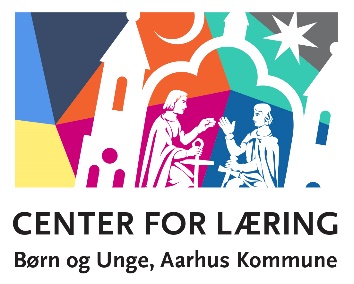 TILMELDINGSBLANKETBasisforløb for læringsvejledere på PLCSkemaet udfyldes og sendes til: cfl@mbu.aarhus.dk senest mandag den 15. juni 2020.Du vil efter tilmeldingsfristen få besked i din mailboks, om du er optaget på kurset.NavnDin @aarhus.dk-mailKort om din funktion på PLCHvor længe har du været læringsvejleder på PLC?Tilmelding sker efter aftale med leder (Angiv navn og titel på leder)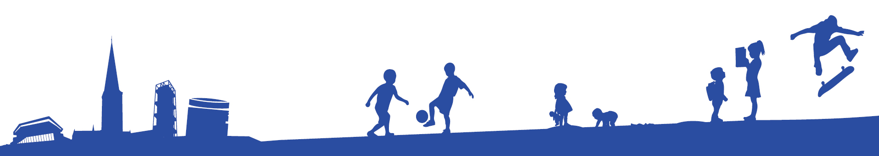 